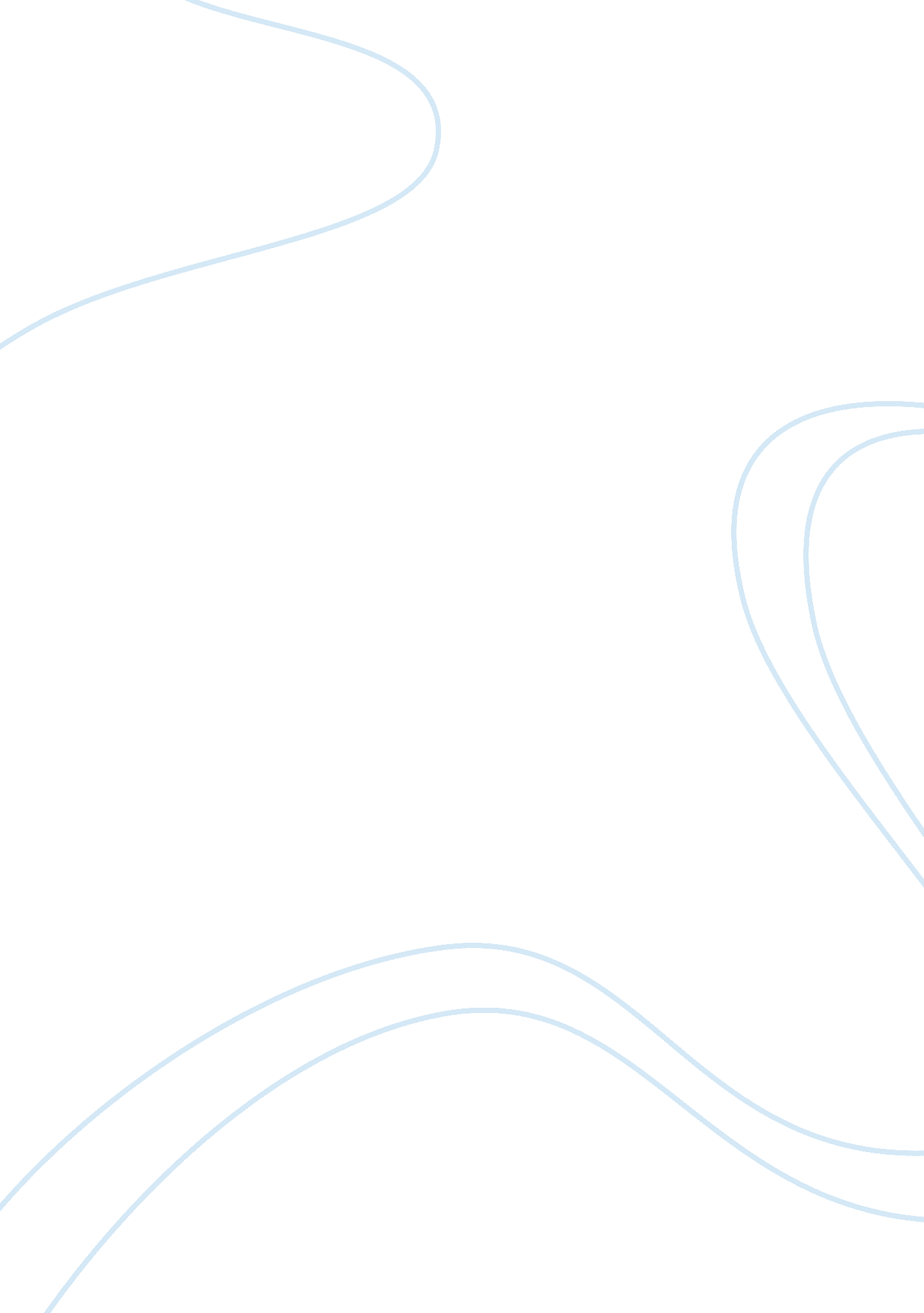 Sara teasdale boigraphy biography examplesHealth & Medicine, Stress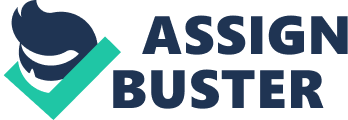 Sara Teasdale was born in the year 1884, August in a state called Missouri at a place called St. Louis. The health of the lady was a problem and this is why she delayed attending school. Instead, she started her studies at home and attended school at the age of 14. It is due to her health problems that the lady changed school at one time. 
Sara Teasdale is known as a poet. The first poem that she composed was written in a local newspaper in the year 1907. This is when she started becoming famous. In 1911, her collection of poems was published. These poems were criticized whereas some people at the same time praised the poet for romantic nature and lyrical aspect that the poems displayed. 
Ernst Filsinger married Sara Teasdale in the year 1904 after dating many people who however found it impossible to marry with the lady. Some of the people who courted her realized that they had no enough cash to ensure that the lady lived happily. 
Another collection of poems was published in the year 1914 and in 1918; a collection of love songs was published. This shows that Sara Teasdale was a great poet who had great efforts in fulfilling her dreams. 
Earnest who was he husband to Sara Teasdale was most of the times not close to the poet and this made her to live a lonely live. This stressed her and after staying for a long time, a divorce suit was filed by Sara Teasdale’s’ lawyers. The divorce stressed the poet further and this is what is believed to have made the poet to commit suicide. She overdosed her sleeping pills and this is what led to her death. This happened in the year 1933. Work cited. Schoen, Carol. Sara Teasdale. Boston: Twayne Publishers, 1986. Print. 